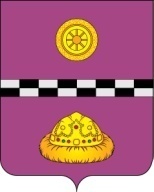 ПОСТАНОВЛЕНИЕот 1 июня 2023 г.                                                                                		           № 232В целях реализации региональных проектов в рамках национального проекта «Демография» на территории муниципального района «Княжпогостский», на основании письма заместителя Председателя Правительства Республики Коми № 2227-03-1-24 от 21.04.2023 и в связи с кадровыми изменениями, произошедшими в администрации муниципального района «Княжпогостский» (далее – администрация)ПОСТАНОВЛЯЮ:1. Внести в постановление администрации от 15 марта 2019 г. № 79                      «Об утверждении Плана мероприятий по реализации на территории муниципального района «Княжпогостский» региональных проектов в рамках национального проекта «Демография»» (далее по тексту – постановление и План мероприятий) следующие изменения:1.1. Приложения № 1 и № 3 к постановлению изложить в следующих редакциях согласно приложениям № 1 и № 2 к настоящему постановлению.2. Установить, что финансирование Плана мероприятий будет осуществляться в рамках реализации постановления администрации муниципального района «Княжпогостский» от 17 декабря 2020 г. № 723 «Об утверждении перечня муниципальных программ, планируемых к утверждению и реализации администрацией муниципального района «Княжпогостский» на 2021-2025 годы».3. Ответственным исполнителям Плана мероприятий представлять в сектор         социальной работы администрации письменную информацию о его исполнении 1 раз в полугодие (до 05 июля и до 29 декабря соответственно).4. Настоящее постановление вступает в силу со дня его принятия и подлежит официальному опубликованию. 5. Контроль за исполнением настоящего постановления возложить на первого заместителя руководителя администрации муниципального района «Княжпогостский»                  М.В. Ховрина.Глава МР «Княжпогостский» -руководитель администрации                                                              	   А.Л. Немчинов       Приложение № 1 к постановлению администрации муниципального района «Княжпогостский»от 1 июня 2023 г. № 232Состав рабочей группы по реализации на территории муниципального района «Княжпогостский» региональных проектов в рамках национального проекта «Демография»1. Ховрин М.В. – первый заместитель руководителя администрации муниципального района  «Княжпогостский»,  Председатель рабочей группы;2. Салинский В.А. – заместитель руководителя администрации муниципального района «Княжпогостский», заместитель Председателя рабочей группы;3. Кузиванов А.И. – начальник управления муниципальным хозяйством администрации муниципального района «Княжпогостский»;4. Караванова И. Г. - заведующий отделом экономики, предпринимательства и потребительского рынка администрации муниципального района «Княжпогостский»;5. Хлюпина Н.А. – начальник финансового управления администрации муниципального района «Княжпогостский»;6. Кульга А.В. – заведующий сектором социальной работы администрации муниципального района «Княжпогостский»;7. Сахарова М.В. – главный специалист сектора социальной работы администрации муниципального района «Княжпогостский», секретарь рабочей группы.Приложение № 2 к постановлению администрации муниципального района «Княжпогостский»от 1 июня 2023 г. № 232План мероприятий по реализации на территории муниципального района «Княжпогостский» региональных проектов в рамках национального проекта «Демография»О внесении изменений в постановление администрации муниципального района «Княжпогостский» от 15 марта 2019 г. № 79 «Об утверждении Плана мероприятий по реализации на территории муниципального района «Княжпогостский» региональных проектов в рамках национального проекта «Демография»Наименование мероприятияПериод реализацииОжидаемый результатОтветственный исполнительПримечания1. Финансовая поддержка семей при рождении детей1. Финансовая поддержка семей при рождении детей1. Финансовая поддержка семей при рождении детей1. Финансовая поддержка семей при рождении детей1. Финансовая поддержка семей при рождении детейОказание мер социальной поддержки семьям в связи с рождением (усыновлением) детей2023-2024Увеличение рождаемости до 110 детей в годГБУ РК «Центр по предоставлению социальных услуг в сфере социальной защиты населения Княжпогостского района» (далее – ГБУ РК «ЦСЗН Княжпогостского района, по согласованию)При наличии финансирования из федерального бюджетаВыплата государственной социальной помощи в виде пособия беременным женщинам, кормящим матерям на приобретение продуктов питания, предоставляемого на основании заключения лечащего врача медицинской организации Республики Коми  в соответствии с медицинскими показаниями2023-2024Оказана помощь порядка 20 беременным женщинам и кормящим матерям (ежегодно)ГБУ РК «ЦСЗН Княжпогостского района» (по согласованию)При наличии финансирования из соответствующего бюджета2. Содействие занятости женщин - доступность дошкольного образования для детей2. Содействие занятости женщин - доступность дошкольного образования для детей2. Содействие занятости женщин - доступность дошкольного образования для детей2. Содействие занятости женщин - доступность дошкольного образования для детей2. Содействие занятости женщин - доступность дошкольного образования для детейСодействие трудоустройству женщин, имеющих малолетних детей, обратившихся в службу занятости населения2023-2024Ожидается количество трудоустроенных женщин до 60 чел. ежегодноОжидается количество трудоустроенных женщин на общественные и временные работы до 20 человек в годОжидается численность женщин, находящихся в отпуске по уходу за ребенком в возрасте до трех лет, прошедших профессиональное обучение и дополнительное профессиональное образование,  до 5 человек в годГУ РК «Центр занятости населения Княжпогостского района» (далее – ГУ РК «ЦЗН Княжпогостского района, по согласованию)При наличии финансирования из соответствующего бюджетаОбеспечение потребности семей в услугах дошкольного образования2023-2024Ожидается численность воспитанников в возрасте до трех лет, посещающих  муниципальные организации, осуществляющие образовательную деятельность по образовательным программам дошкольного образования и присмотр и уход, до 250 человек в год. Обеспечена доступность дошкольного образования для детей в возрасте от полутора до трёх лет,  %:2023-2024 годы – 100 (ежегодно)Управление образования администрации МР «Княжпогостский» (далее – Управление образования администрации)Финансирование в рамках реализации муниципальной программы «Развитие образования в Княжпогостском районе»3. Старшее поколение3. Старшее поколение3. Старшее поколение3. Старшее поколение3. Старшее поколениеОрганизация информирования населения старше трудоспособного возраста о выезде в населённые пункты Княжпогостского района мобильных медицинских бригад для проведения диспансеризации и профилактических медицинских осмотров2023-2024Увеличение охвата граждан старше трудоспособного возраста профилактическими осмотрами, включая диспансеризациюОтдел по вопросам местного самоуправления администрации МР «Княжпогостский» (далее – отдел по вопросам местного самоуправления администрации, ГБУЗ РК «Княжпогостская центральная районная больница» (далее – ГБУЗ РК «КЦРБ», по согласованию)Содействие в профессиональном обучении и дополнительном профессиональном образовании граждан предпенсионного возраста2023-2024Обучено не менее 2 граждан предпенсионного возраста (ежегодно)ГУ РК «ЦЗН Княжпогостского района» (по согласованию)При наличии финансирования из республиканского бюджета Республики КомиОрганизация деятельности «Клуба активного долголетия»2023-2024Численность граждан пожилого возраста, охваченных мероприятиями проекта «Университет третьего возраста» составит порядка 600 человек (ежегодно).ГБУ РК «ЦСЗН Княжпогостского района» 4. Укрепление общественного здоровья 4. Укрепление общественного здоровья 4. Укрепление общественного здоровья 4. Укрепление общественного здоровья 4. Укрепление общественного здоровья 4.1. Обеспечение положительной динамики целевых показателей Плана мероприятий4.1. Обеспечение положительной динамики целевых показателей Плана мероприятий4.1. Обеспечение положительной динамики целевых показателей Плана мероприятий4.1. Обеспечение положительной динамики целевых показателей Плана мероприятий4.1. Обеспечение положительной динамики целевых показателей Плана мероприятийРеализация муниципальных программ по формированию приверженности к здоровому образу жизни с привлечением социально ориентированных некоммерческих организаций и волонтерских движений, а также медицинской организации, деятельность которой осуществляется на территории Княжпогостского района2023-2024Увеличение продолжительности жизни населения муниципального образования за счет формирования здорового образа жизниУправление образования администрации, управление культуры и спорта администрации МР «Княжпогостский» (далее – управление культуры и спорта администрации), администрация МР «Княжпогостский» (далее – администрация)Муниципальные программы:-«Развитие образования в Княжпогостском районе», - Развитие отрасли «Культура» в Княжпогостском районе»,- «Развитие отрасли «Физическая культура и спорт» в Княжпогостском районе»- «Социальная защита населения»Организация работы комиссий (рабочих групп, Советов, штабов) по вопросам охраны здоровья2023-2024(согласно планам работы, по мере необходимости)Упорядочение системы формирования среды, способствующей мотивации граждан к здоровому образу жизни, координация деятельности субъектов системы профилактикиАдминистрацияПроведение массовых профилактических мероприятий, приуроченных к Дням календаря Всемирной организации здравоохранения2023-2024Формирование ценностных ориентаций на здоровый образ жизни среди населения, повышение информированности населения по вопросам ведения здорового образа жизни и профилактики заболеваний населенияУправление образования и управление культуры и спорта администрации, ГБУЗ РК «КЦРБ» (по согласованию), ГБУ РК «ЦСЗН Княжпогостского района» (по согласованию),  СОНКО (по согласованию), администрация городского поселения «Синдор» В рамках реализации муниципальных программ:-«Развитие образования в Княжпогостском районе», - Развитие отрасли  «Культура»   в Княжпогостском районе»- «Развитие отрасли «Физическая культура и спорт »  в Княжпогостском районе- «Развитие физической культуры и спорта в городском поселении  «Синдор»Проведение профилактических и иных медицинских осмотров, диспансеризации, диспансерного наблюдения в соответствии с законодательством Российской Федерации2023-20241. Охват профилактическими осмотрами, чел.:2023 год – 11792. Охват диспансеризацией, чел.:2023 год – 5777ГБУЗ РК «КЦРБ» Проведение рабочих встреч с представителями ГБУЗ РК «Княжпогостская ЦРБ» и руководителями предприятий и организаций, осуществляющих свою деятельность на территории Княжпогостского района2023 (по мере необходимости)Доведение информации о необходимости прохождения профилактических мероприятий по снижению смертности лиц  трудоспособного возраста;Подведение промежуточных итогов проведения профилактических мероприятийГБУЗ РК «КЦРБ», администрация, руководители предприятий и организаций, осуществляющих свою деятельность на территории Княжпогостского района.Организация информирования населения путем размещения в средствах массовой информации (СМИ) постов, роликов о возможности (необходимости) прохождения профилактических мероприятий.2023Повышение информированности населения о необходимости прохождения профилактических медицинских осмотров и диспансеризации. Формирование навыков здорового образа жизни.ГБУЗ РК «КЦРБ», отдел по вопросам местного самоуправления администрации, ГАУ Редакция газеты «Княжпогостские вести»Проведение в районе молодежных акций, пропагандирующих здоровый образ жизни2023-2024Число проведённых акций не менее шести (ежегодно)Управление образования и управление культуры и спорта администрацииОрганизация конкурса для предоставления субсидий социально-ориентированным некоммерческим организациям на реализацию социально-значимых проектов, в том числе по профилактике и охране здоровья граждан, пропаганде здорового образа жизни2023Повышение информированности населения по вопросам здорового образа жизни.Администрация В рамках реализации муниципальной программы «Социальная защита населения» 4.2. Ограничение потребления табака, немедицинского потребления наркотических средств и психотропных веществ и алкоголя4.2. Ограничение потребления табака, немедицинского потребления наркотических средств и психотропных веществ и алкоголя4.2. Ограничение потребления табака, немедицинского потребления наркотических средств и психотропных веществ и алкоголя4.2. Ограничение потребления табака, немедицинского потребления наркотических средств и психотропных веществ и алкоголя4.2. Ограничение потребления табака, немедицинского потребления наркотических средств и психотропных веществ и алкоголяПовышение информированности населения о вреде активного и пассивного потребления табака, немедицинского потребления наркотических средств и психотропных веществ, о злоупотреблении алкоголем и о способах их преодоления (социальная реклама, размещение в СМИ и на Интернет-ресурсах информационных материалов, проведение информационных компаний и т.д.)2023-2024Увеличение количества граждан, информированных о пагубном действии потребления табака, немедицинского потребления наркотических средств и психотропных веществ, о злоупотреблении алкоголем и о способах их преодоленияОтдел по вопросам местного самоуправления администрации, управление образования и управление культуры и спорта администрации, ГБУЗ РК «КЦРБ» (по согласованию), ГБУ РК «ЦСЗН Княжпогостского района» (поадминистрации поселений (по согласованию), редакция газеты «Княжпогостские вести» (по согласованию)Проведение мероприятий, в том числе для родителей, в общеобразовательных учреждениях по профилактике вредных привычек у детей и подростков с привлечением врачей-педиатров, психиатров, наркологов, сотрудников полиции2023-2024Формирование ценностных ориентаций на здоровый образ жизни среди населения, в том числе детей и молодежиУправление образования администрации, ГБУЗ РК «КЦРБ» (по согласованию), ГБУ РК «ЦСЗН Княжпогостского района» (по согласованию), ОМВД России по Княжпогостскому району (по согласованию)4.3. Формирование культуры здорового питания населения4.3. Формирование культуры здорового питания населения4.3. Формирование культуры здорового питания населения4.3. Формирование культуры здорового питания населения4.3. Формирование культуры здорового питания населенияОрганизация качественного горячего питания в образовательных организациях Княжпогостского района2023-2023Сохранение здоровья обучающихсяКоличество детей, получающих бесплатное горячее питание, чел.:2023 г. – 8202024 г. – 820Управление образования администрацииФинансирование в рамках реализации муниципальной программы «Развитие образования в Княжпогостском районе»4.4. Повышение физической активности населения и создание среды, способствующей здоровому образу жизни4.4. Повышение физической активности населения и создание среды, способствующей здоровому образу жизни4.4. Повышение физической активности населения и создание среды, способствующей здоровому образу жизни4.4. Повышение физической активности населения и создание среды, способствующей здоровому образу жизни4.4. Повышение физической активности населения и создание среды, способствующей здоровому образу жизниОрганизация обучения и повышения квалификации специалистов, укрепление и развитие кадрового потенциала сферы физической культуры и спорта2023-2024Качественная работа учреждений физической культуры и спортаУправление культуры и спорта администрации, администрации городского поселения «Синдор» (по согласованию)Размещение на стендах и Интернет-ресурсах учреждений физической культуры и спорта информации и материалов, направленных на мотивацию граждан к здоровому образу жизни, отказу от вредных привычек, укрепление здоровья, занятия физической культурой и спортом2023-2024Привлечение внимания и формирование позитивного отношения общества к теме здорового образа жизниУправление культуры и спорта администрации, администрации городского поселения «Синдор» (по согласованию)Организация деятельности клубных объединений физкультурно-спортивной направленности по месту жительства. 2023-2024Увеличение доли граждан, занимающихся физической культуройУправление образования и управление культуры и спорта администрации, Межведомственный координационный совет по вопросам «старшего поколения»4.5. Формирование основ здорового образа жизни среди детей и подростков4.5. Формирование основ здорового образа жизни среди детей и подростков4.5. Формирование основ здорового образа жизни среди детей и подростков4.5. Формирование основ здорового образа жизни среди детей и подростков4.5. Формирование основ здорового образа жизни среди детей и подростковПроведение цикла мероприятий, направленных на формирование потребности в здоровом образе жизни в рамках урочной и внеурочной деятельности общеобразовательных учреждений2023-2024Формирование ценностных ориентаций на здоровый образ жизни детей и подростковУправление образования и управление культуры и спорта администрации, ГБУЗ РК «КЦРБ» (по согласованию), ГБУ РК «ЦСЗН по Княжпогостскому району» (по согласованию), волонтерские движенияЕжегодное проведение информационной акции для детей и подростков в рамках летней оздоровительной кампании2023-2024Профилактика детского травматизма, укрепление здоровья детского населенияУправление образования администрацииОрганизация и проведение цикла тематических информационно-просветительских мероприятий для детей и подростков с целью повышения культуры здорового образа жизни среди населения средствами библиотечной деятельности, продвижение литературы по здоровье сберегающим технологиям2023-2024Повышение престижа нравственных ценностей и здорового образа жизни в подростковой и молодежной средеУправление культуры и спорта и управление образования администрации, администрации поселений (по согласованию)Реализация мероприятий, направленных на профилактику суицидального поведения среди обучающихся образовательных учреждений2023-2024Укрепление здоровья детского населенияСлужбы профилактики Княжпогостского района 4.6. Сокращение уровня травматизма в результате дорожно-транспортных происшествий за счет повышения качествадорожной инфраструктуры, организации дорожного движения4.6. Сокращение уровня травматизма в результате дорожно-транспортных происшествий за счет повышения качествадорожной инфраструктуры, организации дорожного движения4.6. Сокращение уровня травматизма в результате дорожно-транспортных происшествий за счет повышения качествадорожной инфраструктуры, организации дорожного движения4.6. Сокращение уровня травматизма в результате дорожно-транспортных происшествий за счет повышения качествадорожной инфраструктуры, организации дорожного движения4.6. Сокращение уровня травматизма в результате дорожно-транспортных происшествий за счет повышения качествадорожной инфраструктуры, организации дорожного движенияСодержание и ремонт улично-дорожной сети, автомобильных дорог общего пользования местного значения, элементов их обустройства, защитных и искусственных дорожных сооружений2023-2024Сокращение уровня травматизма от дорожно-транспортных происшествий (доля граждан, пострадавших от ДТП, должна снижаться ежегодно на 30%), снижение смертности населения от дорожно-транспортных происшествийУправление муниципальным хозяйством администрации, администрации поселений (по согласованию) В рамках реализации муниципальной программы «Развитие дорожной и транспортной системы  в Княжпогостском районе»4.7. Улучшение окружающей среды4.7. Улучшение окружающей среды4.7. Улучшение окружающей среды4.7. Улучшение окружающей среды4.7. Улучшение окружающей средыРеализация муниципальной программы «Формирование комфортной городской среды на территории городского поселения «Емва»»2023Популяризация езды на скейтах, обеспечение удобного, безопасного и комфортабельного передвижения граждан и велосипедистов по тротуарам; обеспечение высокоценного и эстетического уровня среды проживанияМКУ «Городское хозяйство»Обеспечение эффективного хозяйствования и благоустройства городских и сельских насаждений2023-2024Обеспечение высокоценного и эстетического уровня среды проживания, содержание и благоустройство важных для общества природных и культурно-исторических объектов и мест отдыхаАдминистрации поселений (по согласованию), МКУ «Городское хозяйство», рабочая группа при администрации по организации и проведению акции «Сад памяти – сад жизни»5. Спорт - норма жизни5. Спорт - норма жизни5. Спорт - норма жизни5. Спорт - норма жизни5. Спорт - норма жизниОрганизация и проведение оздоровительных, спортивно-массовых мероприятий2023-2024В рамках календарных планов официальных физкультурных мероприятий и спортивных мероприятий проведены официальные физкультурные мероприятия, для всех возрастных и социальных групп населения.В том числе ожидается увеличение доли населения, систематически занимающихся физической культурой и спортом, в общей численности населения района, к 2024 году до 30%.Управление культуры и спорта администрации, администрации поселений (по согласованию)В рамках реализации муниципальных программ:- Развитие отрасли  «Культура»   в Княжпогостском районе» ,- «Развитие отрасли «Физическая культура и спорт»  в Княжпогостском районеДоля граждан, выполнивших нормативы Всероссийского физкультурно-спортивного комплекса «Готов к труду и обороне» (ГТО), в общей численности населения, принявшего участие в сдаче нормативов  Всероссийского физкультурно-спортивного комплекса «Готов к труду и обороне» (ГТО)         2023-2024Доля граждан, выполнивших нормативы ГТО ежегодно будет составлять:2023 – 65 %;2024 – 70 %Управление культуры и спорта администрации